                New Direction 2023 November Prayer Calendar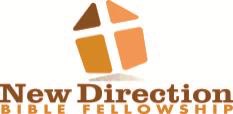 Bridging The GapJesus “stands in the Gap” in intercession for us.“For there is one God, and one Mediator between God and man, the man Jesus Christ;” 1 Timothy 2:5#NDBFPRAYERCALENDAR     DATEPRAYER FOCUS: Intercede for others through the power of the Holy Spirit. November 1Thank you, Jesus for being my Intercessor. (Hebrew 7:25)November 2Praying that the Lord always gives me the right words to pray. (Romans 8:26-27)November 3Thank you. Jesus for not condemning me.  (Romans 8:34)November 4Praying for those in authority over us.  (1 Timothy 2:1-4)November 5Praying for my family that they decide to serve the Lord wholeheartedly.  (1 Samuel 7:5)November 6Praying for those in our neighborhood and community.  (1 Samuel 12:23)November 7Thank you, Jesus for your Grace, Mercy, and Forgiveness. (1 Kings 8:30)November 8Praying that I will always be inspired to make a difference. (Nehemiah 1:4)November 9Praying for Peace in our Nations. (Psalm 122:6)November 10Thanking and Praying to God for protecting our children and guiding and directing their lives. (1 Samuel 1:27)November11 Praying for a specific Child extending blessings to them. (Matthew 19:13)November 12Praying that I will always give my life to Christ and praying for others. (John 17:9)November 13Praying that others will see Christ through my actions. (John 17:20)November 14Praying for my enemies and being able to show them kindness. (Matthew 5:44-45a)November 15Praying that the Holy Spirit will move through the hearts of those I pray for. (Acts 8:15)November 16Thanking Jesue for all those who have, who are, and who will pray for me. (Acts 12:5)November 17Praying for all those who serve the Lord in their ministries. (Missionaries, & Church Leaders) (Romans 15:30)November 18Praying for those who are having I hard time finding Jesus. (Luke 15:4,6)November 19Praying for those who are locked up and struggling with addiction. (Isaiah 61:1b-2a)November 20Praying for those in the hospital. (James 5:16)November 21Thank you, Jesus for dying on the cross for our sins. (Isaiah 53:12)November 22Praying that I will always be ready to pray at a minute’s notice. (Ephesians 6:18)November 23Thanking God for remembering us and all that He does. (1 Thessalonians 1:2)November 24Praying that all will know Christ as their savior. (Romans 10:1)November 25Praying for Healing. (Numbers 12:13)November 26 Praying the Lord has Mercy on them. (Acts 7:60)November 27 Praying for those who sins against the Lord. (Numbers 21:7)November 28Praying that all will be restored.  (I Kings 13:6)November 29 Praying to know the right words to say and be heard. (Jeremiah 7:16)November 30Praying that the world would find Jesus and Peace. (Matthew 28:19-20)